.Intro: 27 beats from beginningTags: 2 – end of walls 2 & 4  - Tag then Restart: Wall 5 after 24 beatsTWINKLE – ½ TURN TWINKLE - TWINKLE –  5/8TURN TWINKLEWALTZ FORWARD – WALTZ BACK - ½ TURN WALTZ – WALTZ BACK½ TURN WALTZ – ½ TURN WALTZ - FORWARD – FWD – 1/8 LEFT - CROSS – SIDE – BEHIND¼ LEFT FORWARD –  FORWARD – TURN 1/8 - CROSS – 1/8 BACK – 1/8 BACK – CROSS – 1/8 BACK – BACK - TOGETHER – FORWARD – ¼ RIGHTTags end of walls 2 & 4 (facing the front)Tag Restart: *** Wall 5 Dance first 24 beats add the following then restartENDING:  Dance to beat 34 right over left – unwind to the frontChoreographer: Rhonda G Mathieson – aimeeleelouise@bigpond.comWhiskey Kisses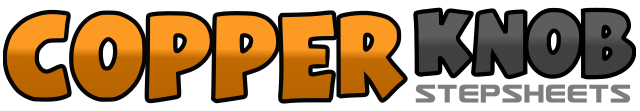 .......Count:48Wall:2Level:Intermediate waltz.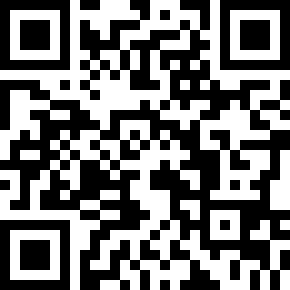 Choreographer:Rhonda G. Mathieson (AUS) - August 2018Rhonda G. Mathieson (AUS) - August 2018Rhonda G. Mathieson (AUS) - August 2018Rhonda G. Mathieson (AUS) - August 2018Rhonda G. Mathieson (AUS) - August 2018.Music:Whiskey Kisses - Johnny Reid : (Album: Revival - 3:38)Whiskey Kisses - Johnny Reid : (Album: Revival - 3:38)Whiskey Kisses - Johnny Reid : (Album: Revival - 3:38)Whiskey Kisses - Johnny Reid : (Album: Revival - 3:38)Whiskey Kisses - Johnny Reid : (Album: Revival - 3:38)........1-2-3Step left over right, Step right to side, Step left to side,4-5-6Step right over left, Turn ¼ right step back on left, Turn ¼ right step right to side1-2-3Step left over right, Step right to side, Step left to side,4-5-6Step right over left, Turn ¼ right step back on left, Turn 3/8 right step right forward facing 1.301-2-3Step left forward, Step right together, Step left slightly back4-5-6Step back on right, Step left together, Step right slightly forward1-2-3Step left forward, Turning ½ left step back on right, Step left back4-5-6**** Step back on right, Step left slightly back, Step right slightly forward (tag & restart)  61-2-3Step forward on left, Turn ½ left step back on right, Step back on left4-5-6Step back on right, Turn ½ left step left slightly forward, Step right forward1-2-3Step left forward, Step right forward, Turn 1/8 left take weight on left4-5-6Step right over left (ending), Step left to side, Step right behind left    61-2-3Turn ¼ left step forward on left, Step forward on right, Turn 1/8 left take weight on left,4-5-6Step right over left, Turn 1/8 right step back on left, Turn 1/8 right step back on right1-2-3Cross left over right, Turn 1/8 left step back on right, Step back on left,4-5-6Step right together, Step left forward, Turn ¼ right and take weight on right    61-2-3Step left over right, Step right to side, HOLD1-2-3Turn 1/8 step forward on left, Step right to side, HOLD restart facing 6 o’clock